Консультация для родителей «Безопасность на детской площадке летом»Уважаемые родители! Вы, может, считаете, что если детские площадки созданы для детей, то они безопасны для них. Но, к сожалению, правда заключается в том, что большинство детей, которых доставляют в больницу травмами, получили их на детских площадках, и чаще всего в результате падения. Чтобы хоть как-то обезопасить своего ребенка на детской площадке, попробуйте следовать следующим правилам:-убедитесь, что площадка имеет земляное или песочное покрытие, в особенности около горок;-проверьте, нет ли на ней острых или выдающихся углов;-проследите, чтобы ребенок играл на оборудовании, соответствующем его возрасту;-не позволяйте детям младше 5 лет забираться на высоту выше 1 школьники могут забираться не выше 2м;-не позволяйте детям, когда они играют на площадке (без сопровождения взрослого) носить шарфы или подтяжки, то есть все то, что может обернуться вокруг шеи и задушить его.-всегда внимательно следите за детьми, когда они играют на детской площадке.Детская площадка — это место, где собираются дети разных возрастных групп и характера. Нередко родители могут стать свидетелями того, как их ребёнок вступает в конфликты с другими детьми. Малыши часто отнимают друг у друга игрушки, толкаются и ссорятся. Но, у каждого родителя есть возможность сделать досуг своего любимого ребёнка приятным и безопасным. Для этого нужно родителям с ребёнком изучить и соблюдать простые правила поведения на детской площадке.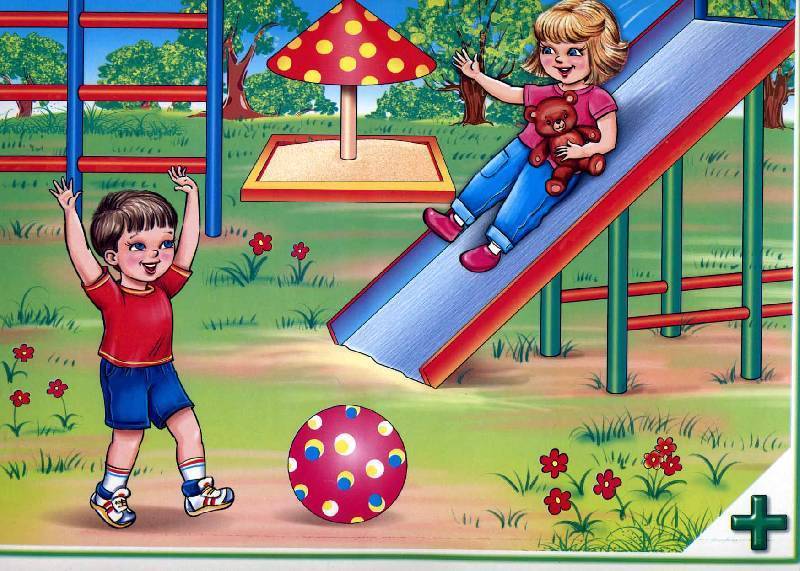 Важно обратить внимание не только, как ведет себя ребёнок с другими детками, но и соблюдает ли он правила во время игр на детском оборудовании. Даже самое качественное и надежное оборудование может стать причиной травмы ребенка, если тот не соблюдает правила безопасности.Не которые правила каким должно быть поведение ребенка на детской площадке :1. Качели.- Держаться за качели нужно обеими руками.- Не пытаться стать на ноги во время движения.- Катать друзей следует, стоя сбоку, а не сзади или спереди.- Во время движения качелей, обходить их стоит стороной, чтобы они не ударили ребенка.2. Карусели- Во время катаний на карусели нужно крепко держаться.- Нельзя крутиться или оглядываться.- Запрещается спрыгивать с элемента во время его движения.- Садиться нужно только на сидения, а не другие элементы детской площадки.- После раскачивания элемента, нужно отойти в сторону.- Нельзя пытаться садиться или вставать из движущейся карусели.3. Горка- Спускаться с горки нужно по одному.- Второй ребенок не начинает спуск, пока первый его не закончил.- Толкаться на горке или возле нее небезопасно.4. Песочница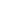 - Запрещается кидаться песком и сыпать его в глаза.- Дети должны понимать, что куличики, которые они готовят из песка, есть нельзя.5. Детские игровые комплексы- На игровой площадке одновременно может находиться только разрешенное количество детей.- Запрещено прыгать и толкаться.- Подниматься и спускаться с игрового комплекса следует только по лестнице.- Нельзя пытаться просунуть руку, ноги или другие части тела в заборчики и прочие отверстия.Правила для детей старшего возраста, которые самостоятельно гуляют: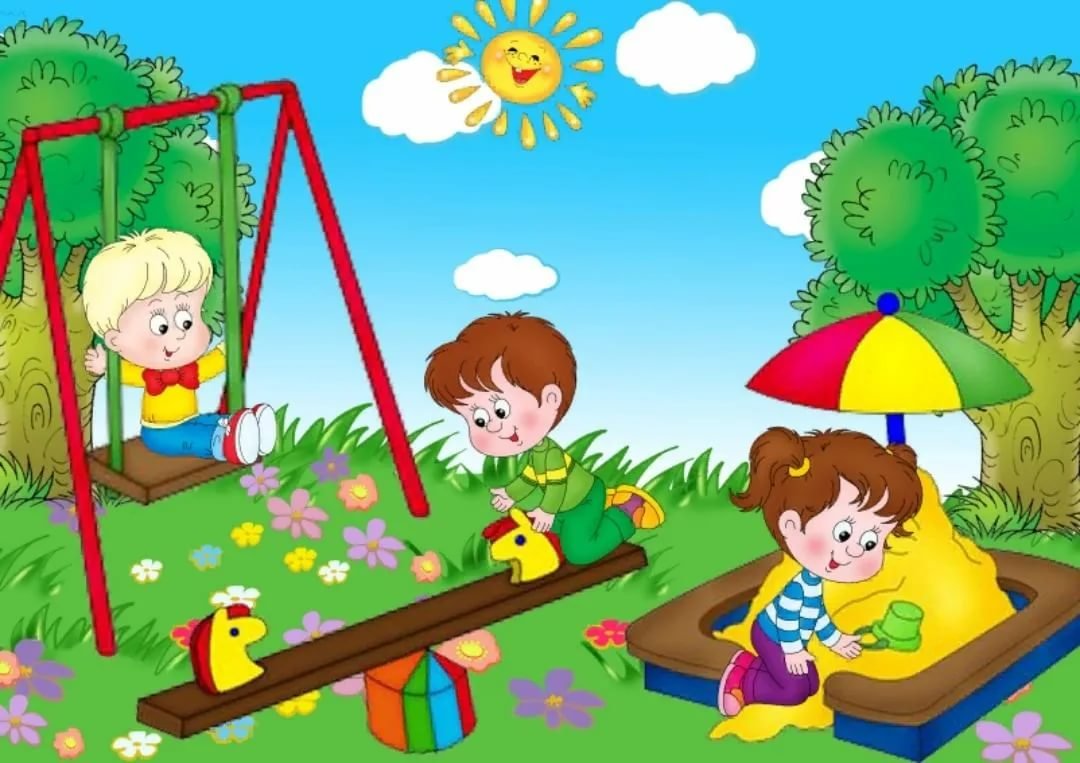 - Нельзя разговаривать с незнакомыми людьми, позволять им касаться ребенка.- Нельзя садиться в транспорт к незнакомым и малознакомым людям.- Необходимо отказываться от любых подарков со стороны незнакомцев, сообщать об этих случаях родным.- Стараться не прокладывать свой путь через малоизвестные места, избегать пустырей и по возможности не гулять одному, быть с друзьями;- Нельзя поднимать с земли чужие предметы, особенно такие, как ножи, шприцы;- Нельзя играть возле проезжей части, необходимо знать правила поведения на дороге;- Важно иметь представления о том, какие последствия таятся за детскими шалостями, к примеру, к чему может привести драка, игры на стройплощадках и прочее;- В случае возникновения опасности со стороны животного на улице нужно постараться спокойно, не отводя взгляда от этого животного, не поворачиваясь спиной к нему, уйти. Если животное нападает, можно пользоваться любыми подручными средствами (камнями, палками, сумкой, чтобы отбиться, убегать в направлении подъезда, дерева, на которое можно залезть, или людей, способных помочь.Берегите детей!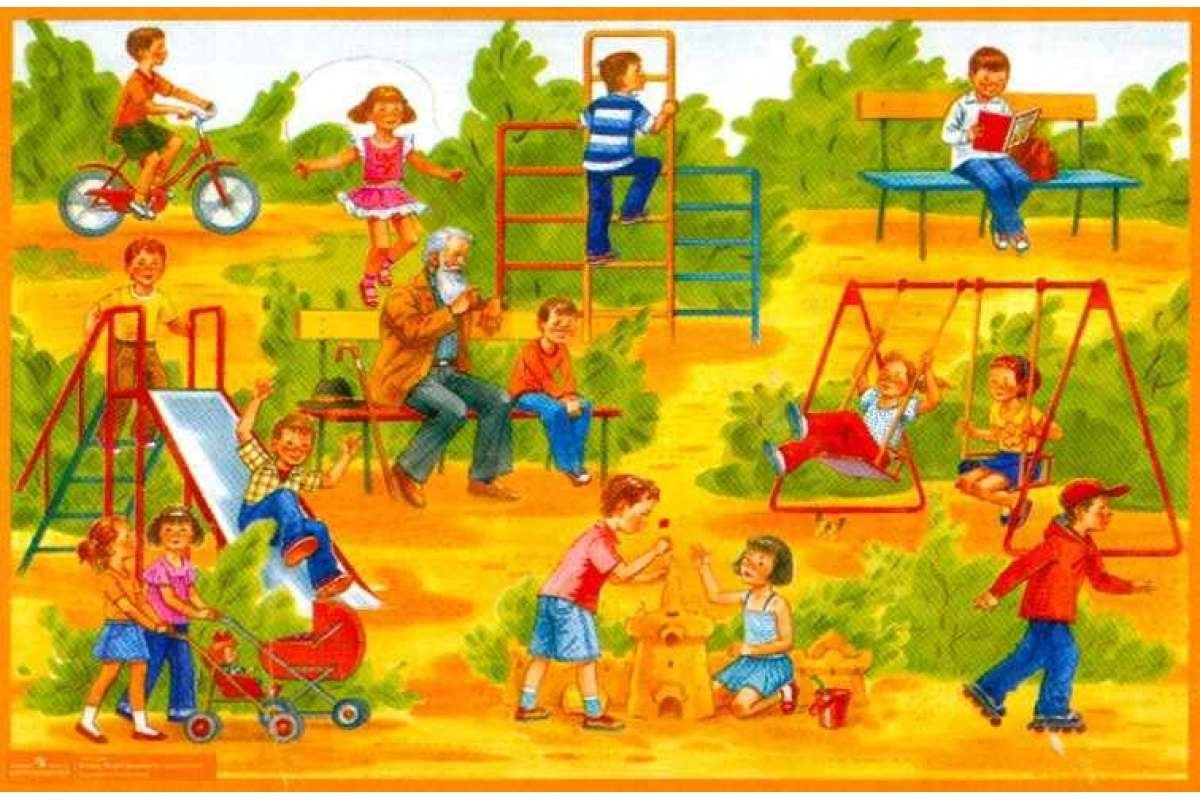 Подготовила: воспитатель Георгиевская Елена Борисовна